 ПРИЛОЖЕНИЕ К ИНФОРМАЦИОННОМУ ЛИСТКУ №13 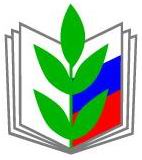 Новое в законодательстве (июнь-август 2017 г.)	Приказ Министерства образования и науки РФ от 14 июня 2017 г. № 546 «Об утверждении Административного регламента исполнения органами государственной власти субъектов Российской Федерации, осуществляющими переданные полномочия Российской Федерации в сфере образования, государственной функции по осуществлению федерального государственного контроля качества образования»	Регламентирован порядок осуществления федерального государственного контроля качества образования региональными органами власти, осуществляющими переданные полномочия РФ в сфере образования 	Предметом контроля является оценка соответствия содержания и качества подготовки обучающихся по имеющим государственную аккредитацию основным образовательным программам федеральным государственным образовательным стандартам в организациях, осуществляющих образовательную деятельность на территории субъекта РФ, посредством организации и проведения проверок качества образования и принятия по их результатам предусмотренных законодательством мер. 	Регламентом определены полномочия должностных лиц при осуществлении проверок, а также права и обязанности объектов проверки. 	Результатами исполнения государственной функции могут быть, в том числе: 	- приостановление действия государственной аккредитации полностью или в отношении отдельных уровней образования, укрупненных групп профессий, специальностей и установление срока устранения выявленного несоответствия содержания и качества подготовки обучающихся по имеющим государственную аккредитацию образовательным программам федеральным государственным образовательным стандартам; 	- возобновление либо лишение организации государственной аккредитации полностью или в отношении отдельных уровней образования, укрупненных групп профессий, специальностей в случае, если в установленный срок организация не устранила выявленное несоответствие. 	Срок исполнения государственной функции при проведении каждой из проверок, как документарной, так и выездной, в общем случае не может превышать 20 рабочих дней. 	В приложении к Регламенту приведена контактная информация указанных региональных органов власти.	Приказ Рособрнадзора от 27 июля 2017 г. № 1283 «Об утверждении перечней нормативных правовых актов, содержащих обязательные требования, соблюдение которых оценивается при проведении мероприятий по контролю в рамках отдельных видов государственного контроля (надзора), отнесенных к компетенции Федеральной службы по надзору в сфере образования и науки»	Утверждены новые перечни правовых актов, соблюдение которых оценивается при проведении Рособрнадзором мероприятий в рамках отдельных видов государственного контроля 	Утверждены перечни нормативных правовых актов, содержащих обязательные требования, соблюдение которых оценивается при проведении мероприятий по: 	- федеральному государственному надзору в сфере образования; 	- федеральному государственному контролю качества образования; 	- государственному надзору за соблюдением законодательства Российской Федерации о защите детей от информации, причиняющей вред их здоровью и (или) развитию; 	- лицензионному контролю за образовательной деятельностью. 	Признан утратившим силу Приказ Рособрнадзора от 30.12.2016 N 2239, которым были утверждены ранее действовавшие перечни таких актов.	Постановление Конституционного Суда РФ от 05 июля 2017 г. № 18-П «По делу о проверке конституционности части 2 статьи 40 Федерального закона «Об образовании в Российской Федерации» в связи с жалобой администрации муниципального образования городской округ город Сибай Республики Башкортостан»	Финансирование затрат, связанных с организацией бесплатной перевозки обучающихся от места их проживания до места обучения, должно осуществляться в рамках межмуниципального сотрудничества 	Согласно части 2 статьи 40 Федерального закона от 29 декабря 2012 года N 273-ФЗ "Об образовании в Российской Федерации" организация бесплатной перевозки обучающихся в государственных и муниципальных образовательных организациях, реализующих основные общеобразовательные программы, между поселениями осуществляется учредителями соответствующих образовательных организаций. 	Конституционный Суд РФ признал часть 2 статьи 40 Федерального закона "Об образовании в Российской Федерации": 	соответствующей Конституции РФ в той мере, в какой ею предполагается обязательность организации бесплатной перевозки обучающихся в муниципальных образовательных организациях, реализующих основные общеобразовательные программы, если с учетом обстоятельств, определяющих транспортную доступность образовательных организаций в конкретном муниципальном образовании, возможность осуществления обучающимися конституционного права на получение общедоступного и бесплатного основного общего образования существенно затруднена или не может быть обеспечена; 	не соответствующей Конституции РФ в той мере, в какой в системе действующего правового регулирования она возлагает на муниципальный район или городской округ - учредителя образовательной организации, реализующей основные общеобразовательные программы, в которой обучаются лица, проживающие в другом муниципальном районе или городском округе, организацию их бесплатной перевозки до образовательной организации и обратно за счет средств своего бюджета - без предоставления ему средств из бюджетов вышестоящих уровней бюджетной системы или без компенсации соответствующих расходов из бюджета муниципального района или городского округа, в котором проживают обучающиеся, - если необходимость их зачисления в данную образовательную организацию обусловлена тем, что на территории муниципального района или городского округа, где проживают эти лица, возможность осуществления ими конституционного права на получение общедоступного и бесплатного основного общего образования с точки зрения обеспечения территориальной доступности образовательных организаций существенно затруднена или не может быть обеспечена. Отдельно отмечается, что данное положение резолютивной части настоящего Постановления подлежит применению с 1 июля 2018 года. 	Конституционный Суд РФ, в частности, указал следующее. 	Муниципальное образование - учредитель образовательной организации, в которую обучающийся, проживающий в другом муниципальном образовании, зачислен в связи с наличием объективных обстоятельств, обусловливающих невозможность обеспечения или существенное затруднение осуществления им конституционного права на получение общедоступного и бесплатного основного общего образования с точки зрения территориальной доступности, несет не только расходы на организацию его предоставления по основным общеобразовательным программам (за исключением полномочий по финансовому обеспечению реализации основных общеобразовательных программ в соответствии с федеральными государственными образовательными стандартами), в том числе на содержание зданий и сооружений, но и расходы на организацию бесплатной перевозки обучающихся до общеобразовательной организации и обратно, тогда как муниципальное образование, в котором проживает обучающийся, не только оптимизирует на своей территории обычные расход ы на организацию предоставления основного общего образования, но и избегает расходов, связанных с исполнением императивного предписания закона, касающегося организации перевозки обучающихся между поселениями. 	Такая ситуация не может оцениваться как отвечающая конституционным критериям справедливости и соразмерности, тем более если необходимость зачисления обучающегося в образовательную организацию другого муниципального образования порождена действиями (бездействием) администрации муниципального образования, в котором он проживает, по реализации полномочий в сфере образования (например, в связи с упразднением территориально доступной для обучающегося образовательной организации). В принципиальном плане не меняет эту оценку и то обстоятельство, что транспортные средства для перевозки обучающихся между поселениями могли в течение ряда лет предоставляться за счет трансфертов из бюджетов вышестоящего уровня бюджетной системы: их эксплуатация, связанная с соблюдением достаточно жестких требований, обусловленных обеспечением безопасности детей, также предполагает несение соответствующих расходов. 	Федеральному Собранию и Правительству РФ надлежит внести в действующее правовое регулирование изменения, направленные на установление надлежащих нормативных и иных условий осуществления полномочия по организации бесплатной перевозки обучающихся в муниципальных образовательных организациях, реализующих основные общеобразовательные программы, а также источников и порядка финансирования указанной деятельности.